個人健康史病人姓名 ____________________________________________ 出生日期 _________________  填表日期 __________________請於會診前完成下列表格並郵寄到上述的聯繫地址中。收到問卷之後，我們會通過電子郵件的方式與您聯繫並安排您的初次會診。請完成本健康史問卷。如果您有任何化驗測試結果，請攜帶副本連同所有相關資料前來。所有的資料將被嚴格保密。請在所有這些您最近或者一直都有的情況的程度上打鈎。為了對您的情況負責，我們需要您完成的健康史。1 = 偶爾                   2 = 頻繁                  3 = 持續請描述您的問題，如果脊柱側彎請描述側彎程度和其曲線類型:							__________________________________________________________________________________________________________________你曾經:	是     否	如果是，請簡要說明- 骨折過嗎?							____________________________- 住過院?							____________________________- 勞損或扭傷過嗎?							____________________________- 用過手杖，拐杖或其它支撐物嗎?								_____________________-被擊暈過嗎?							____________________________- 因為外科手術外的情況而住院嗎?							____________________________你:- 服用礦物質，草藥，或者維他命嗎?							____________________________- 認為你需要礦物質，草藥或者維他命嗎?    							____________________________- 有任何藥物過敏的情況嗎?							_________________________在什麼時候你最後一次做	从未          0-6 个月           6 -18 月         更久- 脊柱X射線?	                                             - 脊柱檢查?	                                             - 體檢?	                                             請列出您在過去的十年里您曾經接受過的治療或手術治療健康情況。								家族健康史: 關於您直系親屬、兄弟、姐妹、父母和祖父母的信息，會讓我們更好地瞭解你的健康狀況。病號健康史: 關於您的脊柱側彎的病史信息，包括關於它何時被診斷出，如何發展，以及與脊柱側彎關聯或不關聯的症狀，類型和治療的日期和未被上述內容所討論的情況您都可以向劉子傑醫生說明：__________________________________________________________________________________________________________________________________________________________________________________________________________________________________________________________________________________________________________________________________________________________________________________________________________________________________________________________________________________________________________________________________________________________________________________________________________________________________________________________________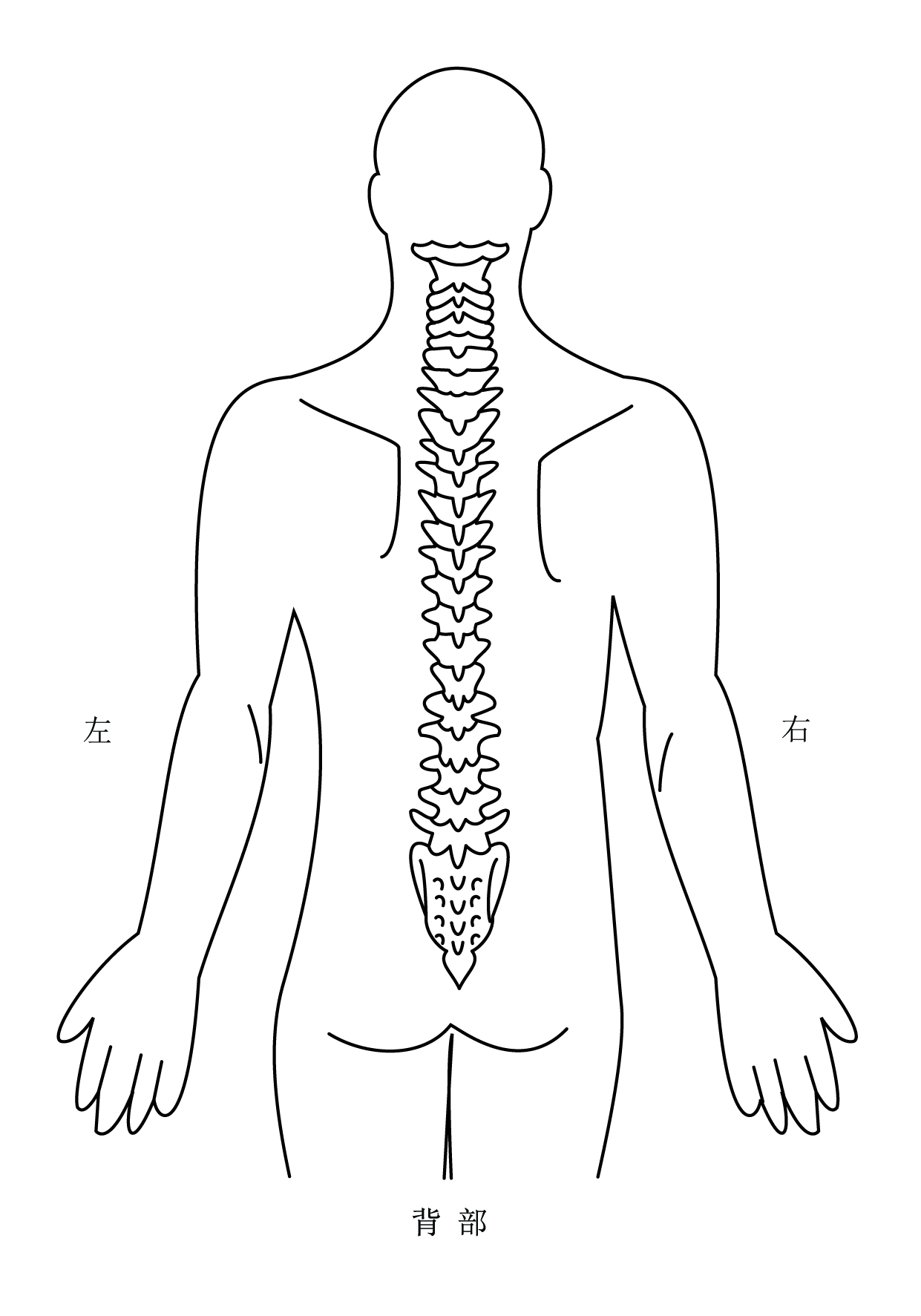 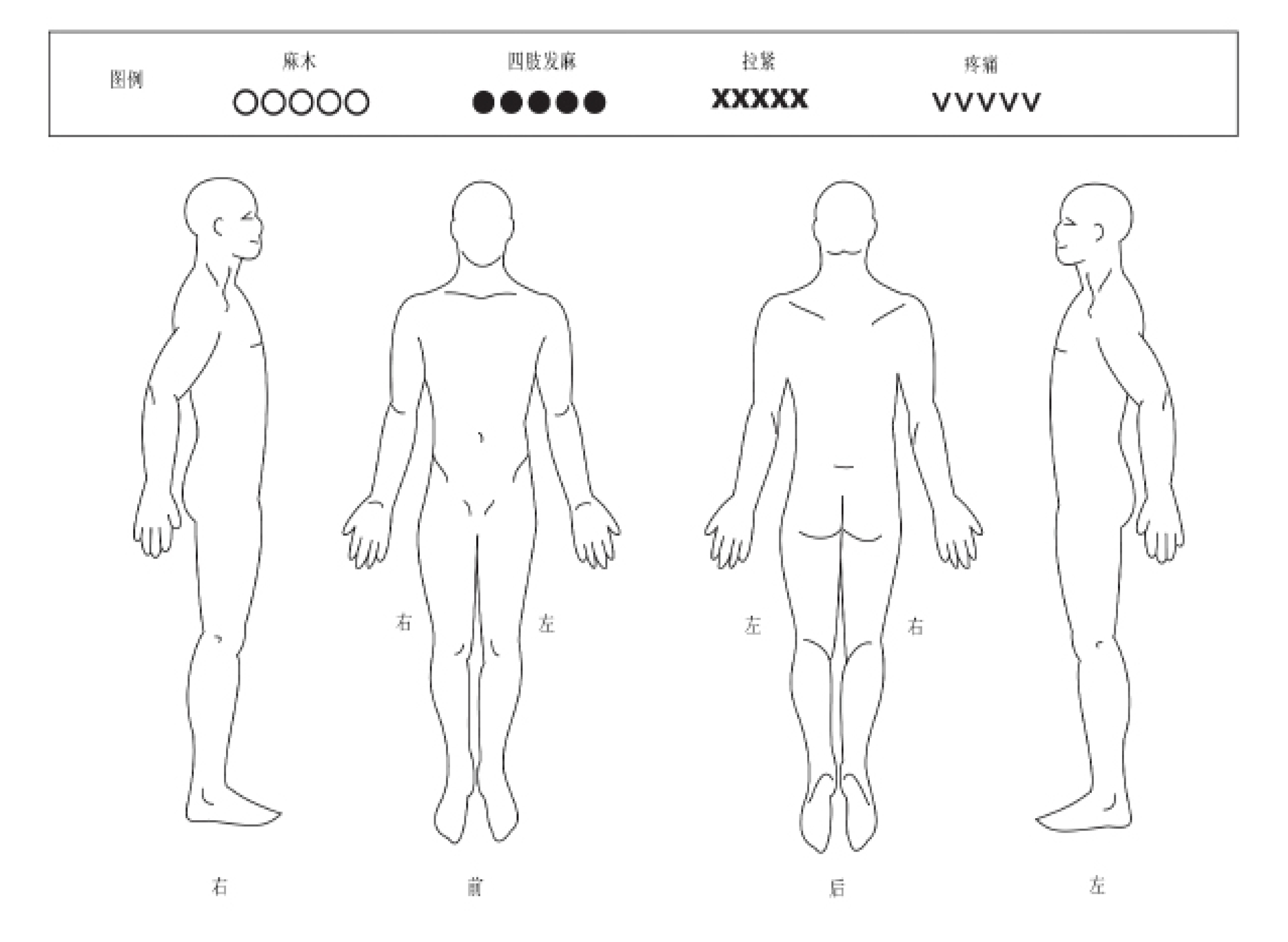 您出現這種情況多久了?                                 是否正在惡化?      是 否該問題困擾到您的？(請在相應方框里打鈎):  工作   睡眠   其它 請詳述) 						最初誘因可能是什麼?您是否處於醫生的照看下?    是     否     如果是，請說明原因?您在最近的五年里是否住院過？   是   否   如果是, 是否是重大手術? ◻ 是◻否  嚴重損傷? ◻是◻否    您有過精神或者情緒上的混亂嗎?     是   否    如果是, 在何時?您現在正在服用治療所需的藥品?   避孕丸       鎮靜劑         止痛藥        其它 (請詳述)你穿？:    高跟鞋?    增底鞋?    內底鞋?    區域支撐鞋?    減根鞋?    平底鞋? 你一天最常做什麼?    站立   坐   行走    其它(請詳述)與您的關係目前和過去的健康問題